DETALLE DE PRODUCTOS O SERVICIOS ESPERADOSObservaciones / Recomendaciones: Se consideran 20 días máximo, a partir de la entrega de la Orden de Compra; tiempo en el cual se coordinará, con el Administrador de la Orden de Compra, las recepciones respectivas. El proveedor deberá probar los equipos en el lugar de la entrega de los mismos.                        .  El CPC identificados para el proceso son:  465310111 linternas recargables de seguridad; 473130011 Televisor; 473130012 Soporte para televisor; 4612200118 regulador de voltaje; 473310513 parlante; 473310011 micrófono; 473310311 auriculares; 473310312 altavoz; 474020111 partes, piezas y accesorios para grabadores de imagen o sonido de televisión                                                                                                                          .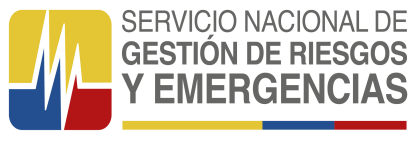 INFORME DE NECESIDAD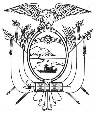 ÁREA REQUIRENTE:DIRECCIÓN DE OPERACIONESDIRECCIÓN DE OPERACIONESDIRECCIÓN DE OPERACIONESOBJETO DE LA CONTRATACIÓN:Adquisición de equipos de audio, video e iluminación para la implementación de puestos de mando para el manejo de las emergencias a niveles zonalesAdquisición de equipos de audio, video e iluminación para la implementación de puestos de mando para el manejo de las emergencias a niveles zonalesAdquisición de equipos de audio, video e iluminación para la implementación de puestos de mando para el manejo de las emergencias a niveles zonalesLUGAR DE ENTREGABodega Coordinación Zonal 2 del SNGRE; Barrio Julio Llori calle Los Tayos y Manuela Cañizares, cantón Francisco de Orellana – Provincia Orellana.Bodega Coordinación Zonal 3 del SNGRE; Avenida Edelberto Bonilla y Santa Marta, cantón Riobamba – Provincia ChimborazoBodega Coordinación Zonal 2 del SNGRE; Barrio Julio Llori calle Los Tayos y Manuela Cañizares, cantón Francisco de Orellana – Provincia Orellana.Bodega Coordinación Zonal 3 del SNGRE; Avenida Edelberto Bonilla y Santa Marta, cantón Riobamba – Provincia ChimborazoBodega Coordinación Zonal 2 del SNGRE; Barrio Julio Llori calle Los Tayos y Manuela Cañizares, cantón Francisco de Orellana – Provincia Orellana.Bodega Coordinación Zonal 3 del SNGRE; Avenida Edelberto Bonilla y Santa Marta, cantón Riobamba – Provincia ChimborazoFORMA DE PAGO:Contra entrega.Contra entrega.Contra entrega.NºÍtemNombre del BienDescripción TécnicaGarantía Técnica (años, meses, días)PlazoUnidad de MedidaCantidad1Equipo de iluminaciónLuz reflector cuadrado led, para exteriores de tipo industrial, robusto, anti impacto a prueba de polvo y lluvia.De luz blanca para exteriores de alto brillo 400w; mínimo tiempo de carga y duración de iluminación mínimo 8 horas. Con cargador USB. Ajustable a ángulo de 180 grados.1 año20 díasunds101Equipo de iluminaciónLinterna led de mano (portátil) recargable alta potencia para exteriores (distancia de irradiación de más de 1500 ft). A prueba de polvo, lluvia, anti impacto. Con cargador USB de puertos de 5 v. 1 año20 díasunds42Equipo de videoTelevisor LED tecnología inteligente de 55 pulgadas con conexión wifi y bluetooth, con procesador de calidad e imagen potente, con resolución de imagen real 4k, Con 3 puertos HDMI, puertos de salida de video y audio, potencia de bocina 20w2 años20 díasunds22Equipo de videoSoporte de pie para tv de 50 pulgadas con estructura de acero y ruedas, con bandeja de soporte auxiliar amplia. Mínimo 2,20 mt de altura regulable.1 año20 díasunds22Equipo de videoCable HDMI para salida de video de tv, medida del largo 15 metros minimo1 año20 díasunds22Equipo de videoCable salida de audio para PC de 3.5mm a 2 Rca Resistente, de 15 metros de largo mínimo1 año20 díasunds22Equipo de videoUPS Regulador de voltaje 1000VA (1KVA) 500 WATS (con botón e indicador de encendido, con ventilador interno, para 110v; con 6 tomas, 5 tomas de protección total de batería, tiempo de respaldo 3 a 15 minutos, con alarma con fallos de energía, sobrecarga o batería baja, carga en 6 a 8 horas.1 año20 díasunds23Equipo de audioParlante Sistema Activo vertical mínimo 1000w. Tipo Amplificador clase D, de doble amplificación Bi-amp, con sistema DSP (Digital Signal Processing), de 4 canales. Con Bluetooth incorporadosPotencia Programa: 1000WPotencia RMS: 500WSPL máximo: 126 dBSistema Bi amplificador con pedestal con doble angulaciónRespuesta de frecuencia: 40Hz – 20kHzSubwoofer: 2*8”, 4 ohmios, bobina 2”Satélite: 4*3.5”, 8 ohmios1 año20 díasunds43Equipo de audioMegáfonos con batería recargable duración hasta 10 horasCon reproductor USB y MP3 incorporadoEmpuñadura ergonómica y chasis livianoFunciones de audio: conversación, sirena y silbato. Potencia: mínimo 40 watts,Señales: No. Distancia de Audición: 500m1 año20 díasunds23Equipo de audioMicrófono inalámbrico semiprofesional1 año20 díasunds23Equipo de audioBase pedestal con buen soporte para micrófono1 año20 díasunds23Equipo de audioAuriculares tipo diademas inalámbricos1 año20 díasunds4